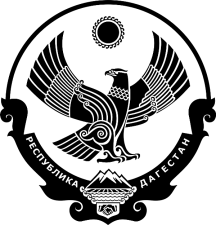 РЕСПУБЛИКА ДАГЕСТАНСОБРАНИЕ ДЕПУТАТОВ МУНИЦИПАЛЬНОГО РАЙОНА«КАРАБУДАХКЕНТСКИЙ РАЙОН»Р Е Ш Е Н И Еот 12 апреля 2021 г. № 39О досрочном прекращении полномочий заместителя председателя районного Собрания депутатов	На основании личного письменного заявления Насрутдинова Б.У. от 24.03.2021 г. о сложении полномочий заместителя председателя районного Собрания депутатов, и постановления председателя районного Собрания депутатов от 24.03.2021 г. «О досрочном прекращении полномочий заместителя председателя районного Собрания депутатов»,  Собрание депутатов муниципального района «Карабудахкентский район» 4-го созываР Е Ш А Е Т:1. Считать досрочно прекращенными с 24 марта 2021 года полномочия заместителя председателя Собрания депутатов МР «Карабудахкентский район» Насрутдинова Бориса Умалатовича.2. Опубликовать настоящее решение в районной газете «Будни района» и разместить на сайте администрации Карабудахкентского муниципального района.Председатель Собрания депутатовМР «Карабудахкентский район»					          А.А. СалаватовГлаваМР «Карабудахкентский район»					        М.Г. Амиралиев